Hajdúszoboszló Város Önkormányzata Képviselő-testületének4/2019. (II. 28.) önkormányzati rendeletea közterület-használat, közterület hasznosítás helyi szabályairól szóló 5/2009.(II. 26.) önkormányzati rendeletének módosításárólHajdúszoboszló Város Önkormányzata Képviselő-testülete Magyarország Alaptörvénye 32. cikk (1) bekezdés a) és g) pontjaiban biztosított jogával élve és (2) bekezdésében meghatározott feladatkörében eljárva, valamint a Magyarország helyi önkormányzatairól szóló 2011. évi CLXXXIX. törvény 13. § (1) bekezdés 2. pontjában foglalt felhatalmazás alapján, figyelemmel közigazgatási hatósági eljárás és szolgáltatás általános szabályairól szóló 2016. évi CL. törvény rendelkezései, az önkormányzat szervezeti és működési szabályzatáról szóló 12/2011. (IV. 28.) önkormányzati rendelet 17. § (3) bekezdésében biztosított véleményezési jogkörében eljáró Hajdúszoboszló Város Önkormányzata Képviselő-testületének Városfejlesztési, Mezőgazdasági Bizottsága és az Igazgatási, Nevelési, Egészségügyi Szociális, valamint Turisztikai, Kulturális és Sport Bizottsága véleményének kikérésével a közterület-használat, közterület hasznosítás helyi szabályainak módosításáról az alábbi rendeletet alkotja:1. §A közterület-használat, közterület-hasznosítás helyi szabályairól szóló rendelet (továbbiakban: rendelet) 11. § (2) bekezdés helyébe az alábbi rendelkezés lép:„A nyilvános árverésen elnyert jogosultság kötelező igénybevétellel egy főszezonra (92 nap, vagy 3 hónap) szól, mely főszezoni időtartam kezdő napja június 01. napja.”2.§A rendelet 11. § (3) bekezdés első mondata helyébe, a bekezdés további részének változatlanul hagyása mellett, az alábbi rendelkezés lép:„Nyertes pályázót az elő- és utószezonban (május és szeptember hónapok) előbérleti jog illeti meg az elnyert árusító hely hasznosítására vonatkozóan.”3.§A rendelet 2. sz. és 3. sz. mellékletei helyébe jelen rendelet 1. sz. és 2. sz. mellékletei lépnek.4.§A rendelet 1. sz. függeléke hatályát veszti, helyébe jelen rendelet-módosítás 1. sz. függeléke lép.Záró rendelkezések5. §Jelen rendelet kihirdetése napján lép életbe, rendelkezéseit a folyamatban lévő ügyekre is alkalmazni kell.	Dr. Sóvágó László	Dr. Korpos Szabolcs	polgármester	jegyző1. sz. melléklet„Nyilvános pályázatra bocsátandó területek jegyzéke3. sz. mellékletben betűvel és számozással jelölve1.	Aqua-Palace előtti pavilonsor – A, B, C2. 	Fürdő utcai pavilonok – D, E3.	Gábor Áron utca területén kijelölt helyek – 2-29. sorszámigNyilvános pályázat nélkül hasznosítható kijelölt területek jegyzéke3. sz. mellékletben zöld pöttyel és számozással jelölve1.	Gábor Áron utca területén kijelölt helyek – 0, 1, 30. sorszámú helyekFilmforgatás céljára történő igénybevétel1.) Turisztikailag kiemelt jelentőségű terület:Liget utca - Bánomkerti út - Tessedik utca - Debreceni útfél - Hóvirág utca - Erkel Ferenc utca - Bartók Béla - Gázláng utca - Hőforrás utca - Attila utca - Wesselényi utca - Arany János utca - Szilfákalja - József Attila utca - Böszörményi út által határolt terület.”2. sz. melléklet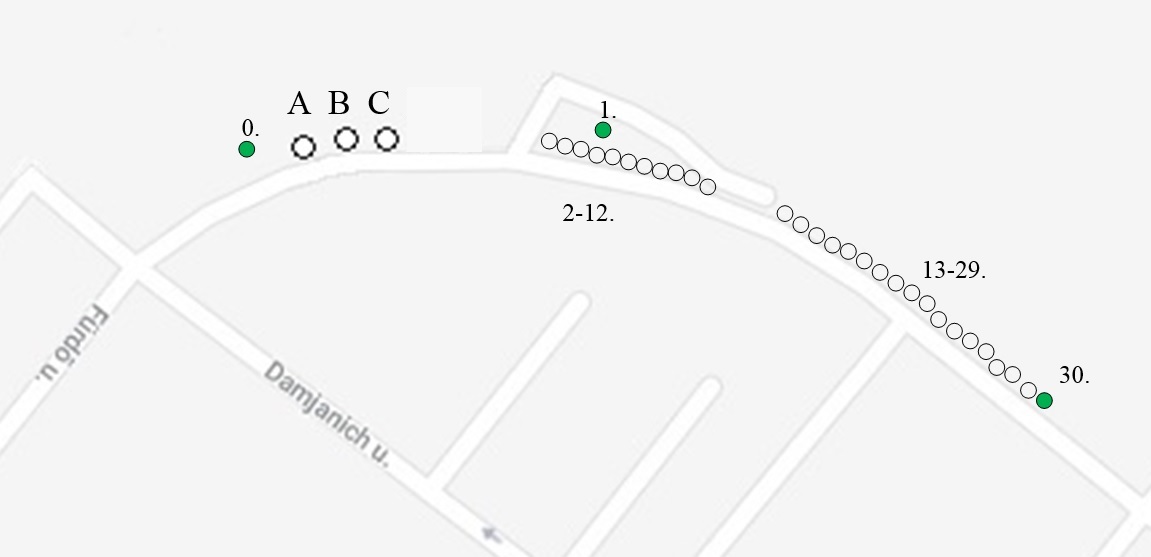 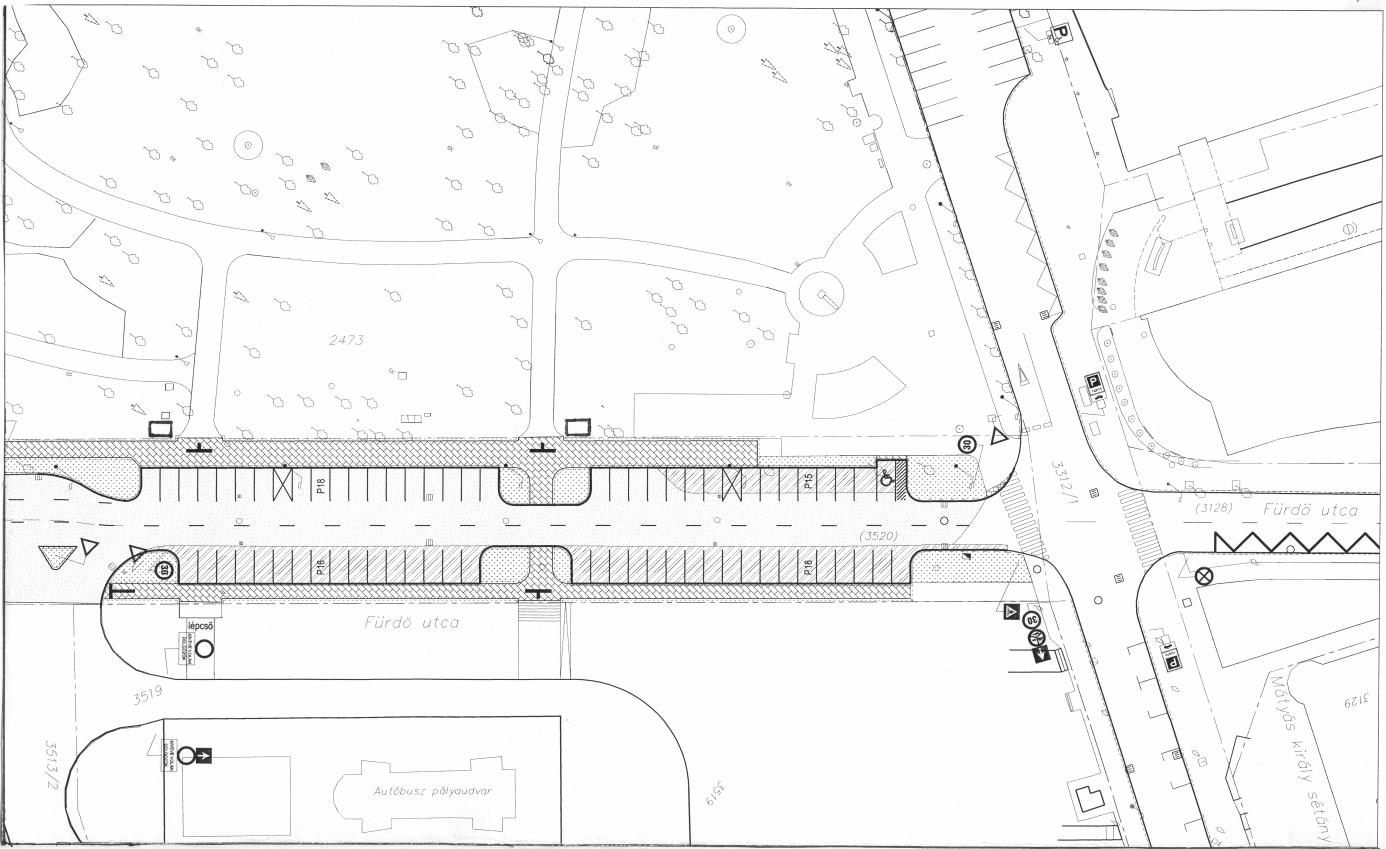 1. sz. függelékDíjtáblázat 2019. évbenA díjtételek az ÁFÁ-t nem tartalmazzák.JeleA közterület - használat céljaI. övezetII. övezetIII. övezet1.- Árusítófülke, pavilon és egyéb      állandó jellegű kereskedelmi      létesítmény- Aqua-Palace előtti pavilonok   június 01- augusztus 31.   május 01-31. és szeptember 01-30.   október 01-április 30.- Fürdő utcai pavilonok    június 01- augusztus 31.    május 01-31. és szeptember 01-30.    október 01-április 30.8.240.- Ft/m2/év100.000,-Ft/hó 50.000,-Ft/hó 30.000,-Ft/hó300.000,-Ft/hó200.000,-Ft/hó100.000,-Ft/hó6.690.- Ft/m2/év------5.120.- Ft/m2/év------2.Árubemutató céljára1.645.- Ft/m2/nap1.645.-Ft/m2/nap1.645.- Ft/m2/nap3.Vendéglátó ipari előkert>Szilfákalja/József Attila u. –Daru zug közöttszezonban (június 01. – augusztus 31.)szezonon kívül (szeptember 01. – május 31.)vagyáprilis 01. és október 31. között folyamatos 6 havi igénybevétellel>Szilfákalja/Daru zug-Bethlen u. között/József Attila utca a Major utcáigszezonban (június 01. – augusztus 31.)szezonon kívül (szeptember 01. – május 31.)vagyáprilis 01. és október 31. között folyamatos 6 havi igénybevétellel>Arany J. utca a Szilfákaljától a Wesselényi utcáig, „Szabadság tömb”Hősök tereszezonban (június 01. – augusztus 31.)szezonon kívül (szeptember 01. – május 31.)vagyáprilis 01. és október 31. között folyamatos 6 havi igénybevétellel>Egyéb területekenszezonban (június 01. – augusztus 31.)szezonon kívül (szeptember 01. – május 31.)vagyáprilis 01. és október 31. között folyamatos 6 havi igénybevétellel4.560.- Ft/m2/hó2.280.- Ft/ m2/hó16.400.- Ft/m2/félév2.890.- Ft/m2/hó1.450.- Ft/m2/hó10.415.- Ft/m2/félév2.270.- Ft/m2/hó1.135.- Ft/m2/hó8.170.- Ft/m2/félév1.575.- Ft/m2/hó790.- Ft/m2/hó5.670.- Ft/m2/félév4.560.- Ft/m2/hó2.280.- Ft/ m2/hó16.400.- Ft/m2/félév2.890.- Ft/m2/hó1.450.- Ft/m2/hó10.415.- Ft/m2/félév2.270.- Ft/m2/hó1.135.- Ft/m2/hó8.170.- Ft/m2/félév1.575.- Ft/m2/hó790.- Ft/m2/hó5.670.- Ft/m2/félév4.560.- Ft/m2/hó2.280.- Ft/ m2/hó16.400.- Ft/m2/félév2.890.- Ft/m2/hó1.450.- Ft/m2/hó10.415.- Ft/m2/félév2.270.- Ft/m2/hó1.135.- Ft/m2/hó8.170.- Ft/m2/félév1.575.- Ft/m2/hó790.- Ft/m2/hó5.670.- Ft/m2/félév4.1.Alkalmi árusítás a 3.sz. melléklet szerinti kijelölt helyek hasznosítása /gurulókocsi, sátor, asztal, pavilon, büféautó/ 3m2-ig főszezon (június 1. –augusztus 31.)elő- és utószezonban, valamint főszezonon kívül (szeptember 1 - május 31.) 3 m2 felett és 6 m2 vagy az alattfőszezon (június 1. – augusztus 31.)elő-, és utószezonban, valamint főszezonon kívül (szeptember 1 – május 31.)6 m2 felett és 10 m2 vagy az alattfőszezon (június 1. – augusztus 31.)elő-, és utószezonban, valamint főszezonon kívül (szeptember 1 – május 31.)500,-Ft/nap300,- Ft/nap   1.000-Ft/nap500,- Ft /nap1.500-Ft/nap800,- Ft/nap 500,-Ft/nap300,- Ft/nap   1.000-Ft/nap500,- Ft /nap1.500-Ft/nap800,- Ft/nap 500,-Ft/nap300,- Ft/nap   1.000-Ft/nap500,- Ft /nap1.500-Ft/nap800,- Ft/nap 4.2.Alkalmi árusítás a 3.sz. melléklet szerinti kijelölt helyeken kívüli egyéb helyekenfőszezon ( június 1. – augusztus 31.)elő – és utószezon (május 01-május 31. és szeptember 1- szeptember 30.)szezonon kívül (október 01 – április 30.) 3090,-Ft/m2/nap1.720,-Ft/m2/nap1.510,-Ft/m2/nap 990,-Ft/m2/nap990,-Ft/m2/nap760,-Ft/m2/nap 690,-Ft/m2/nap650,-Ft/m2/nap460,-Ft/m2/nap5.Iparművészeti vásár340.-Ft/m2/nap320.-Ft/m2/nap300.-Ft/m2/nap6.Kulturális és sport rendezvények30.-Ft/m2/nap30.-Ft/m2/nap30.-Ft/m2/nap7.Mutatványos tevékenység (cirkusz, forgó stb.)TilosTilosTilos8.Árusító automaták3.445.- Ft/db/nap3.045.- Ft/db/nap1.955.- Ft/db/nap9.Sorsjegy értékesítés3.045.- Ft/m2/hó2.270.- Ft/m2/hó975.- Ft/m2/hó10.Fenyőfa árusításTilos420.-Ft/m2/nap395.-Ft/m2/nap11.Mindenszentek, karácsonyi, szilveszteri alkalmi árusítás2.015.-Ft/m2/nap1.720.-Ft/m2/nap1.455.-Ft/m2/nap12.Az egyes létesítményekhez szükséges gépjármű várakozóhely25.095.-Ft/db/év17.850.-Ft/db/év12.180.-Ft/db/év13.Konflis, riksa, elektromos lassújármű (pld.: segway, golfautó…stb)525.- Ft/db/nap525.- Ft/db/nap525.- Ft/db/nap14.Bringó hintó(április 14.-augusztus 31. között)(szeptember 01.-április 13. között)1.121.795.-Ft4.570.-Ft/nap1.121.795.-Ft4.570.-Ft/nap1.121.795.-Ft4.570.-Ft/nap15.Taxi, kijelölt közterületen17.735.- Ft/db/év17.735.- Ft/db/év17.735.- Ft/db/év16.Tehertaxi, kijelölt közterületen--20.265.-Ft/db/év--17.Garázs földterület/Rákóczi u, Hősök tere,Szilfákalja, Luther u./17.115.- Ft/db/év17.115.- Ft/db/év17.115.- Ft/db/év18.Építkezéssel kapcsolatos igénybevétel400.-Ft/m2/hó210.-Ft/m2/hó160.-Ft/m2/hó19.Hasznosításra még át nem adott területMegállapodás szerintMegállapodás szerintMegállapodás szerint20.Nosztalgia vonatfőszezonban(június 01-augusztus 31.)főszezonon kívül(szeptember 01-május 31.)8.870.-Ft/nap/db6.510.-Ft/nap/db8.870.-Ft/nap/db6.510.-Ft/nap/db8.870.-Ft/nap/db6.510.-Ft/nap/db21.Hangos hirdetés, szendvicsember7.245.-Ft/hó7.245.-Ft/hó7.245.-Ft/hó22.Közterületbe benyúló nyitott vagy zárt épületrész68.385.- Ft/m254.715.-Ft/m241.035.-Ft/m223.Utcai zenélés és táncos produkció (nem rendezvény keretében) ha üzletszerű termékértékesítés is történik500.-Ft/nap500.-Ft/nap500.-Ft/nap24.Játszó vagy szórakoztató tevékenység végzése (pld.: felfújható ugráló, trambulin …. stb) főszezonban (június 01-augusztus 31.)főszezonon kívül (szeptember 01.-május 31.)275.-Ft/m2/nap190.-Ft/m2/nap220.-Ft/m2/nap160.-Ft/m2/nap150.-Ft/m2/nap105.-Ft/m2/nap25.Könyv-, és festményárusítás4.560.-Ft/m2/hó2.890.-Ft/m2/hó2.270.-Ft/m2/hó26.Mozgásban lévő mozgóbolti tevékenység26.250.- Ft/hó/jármű26.250.- Ft/hó/jármű26.250.- Ft/hó/jármű